Технологическая карта урокаОрганизационная информацияОрганизационная информацияОрганизационная информацияОрганизационная информацияОрганизационная информацияПредметРусский языкРусский языкРусский языкРусский языкКласс7 класс7 класс7 класс7 классТема урокаПовторение по теме «Деепричастие».Повторение по теме «Деепричастие».Повторение по теме «Деепричастие».Повторение по теме «Деепричастие».Методическая информацияМетодическая информацияМетодическая информацияМетодическая информацияМетодическая информацияТип урокаУрок обобщения и систематизации предметных ЗУНовУрок обобщения и систематизации предметных ЗУНовУрок обобщения и систематизации предметных ЗУНовУрок обобщения и систематизации предметных ЗУНовЦели урокаСистематизировать сведения о деепричастии и деепричастном обороте.Систематизировать сведения о деепричастии и деепричастном обороте.Систематизировать сведения о деепричастии и деепричастном обороте.Систематизировать сведения о деепричастии и деепричастном обороте.Задачи урокаОбразовательныеРазвивающиеВоспитательныеЗдоровьесберегающиеЗадачи урока- повторить морфологические признаки и синтаксическую роль деепричастия;знаки препинания при одиночном деепричастии и деепричастном обороте, орфограмму «Не с деепричастием».- развивать орфографическую зоркость и логику мышления, речь учащихся; умение находить и обрабатывать информацию; развивать способность к анализу, обобщению, систематизации полученных знаний.- формировать умение работать в коллективе;- воспитывать устойчивый интерес  к изучению русского языка.- профилактика умственного перенапряжения путем смены видов деятельности;- дозированное использование ИКТ с целью сохранения зрения учащихся.Форма урокаУрок-практикумУрок-практикумУрок-практикумУрок-практикумФормы и методыФронтальный опрос, беседа, индивидуальная работа, работа в группах; наблюдение над языком.Фронтальный опрос, беседа, индивидуальная работа, работа в группах; наблюдение над языком.Фронтальный опрос, беседа, индивидуальная работа, работа в группах; наблюдение над языком.Фронтальный опрос, беседа, индивидуальная работа, работа в группах; наблюдение над языком.Педагогические технологииПроблемное обучение.Дифференцированное обучение.Проблемное обучение.Дифференцированное обучение.Проблемное обучение.Дифференцированное обучение.Проблемное обучение.Дифференцированное обучение.Знания, умения, навыки, которые актуализируют/ приобретут/ закрепят ученики в ходе урокаЗнать характеристику деепричастия по значению, морфологическим признакам и синтаксической роли;  уметь определять морфологические признаки деепричастия, правильно писать слова с изученными орфограммами.Знать характеристику деепричастия по значению, морфологическим признакам и синтаксической роли;  уметь определять морфологические признаки деепричастия, правильно писать слова с изученными орфограммами.Знать характеристику деепричастия по значению, морфологическим признакам и синтаксической роли;  уметь определять морфологические признаки деепричастия, правильно писать слова с изученными орфограммами.Знать характеристику деепричастия по значению, морфологическим признакам и синтаксической роли;  уметь определять морфологические признаки деепричастия, правильно писать слова с изученными орфограммами.Необходимое оборудование и материалыДоска, экран, компьютер, проектор, мультимедийная  презентация «Повторение по теме «Деепричастие», карточки с заданиями для учащихся.Доска, экран, компьютер, проектор, мультимедийная  презентация «Повторение по теме «Деепричастие», карточки с заданиями для учащихся.Доска, экран, компьютер, проектор, мультимедийная  презентация «Повторение по теме «Деепричастие», карточки с заданиями для учащихся.Доска, экран, компьютер, проектор, мультимедийная  презентация «Повторение по теме «Деепричастие», карточки с заданиями для учащихся.Этапы урокаДеятельность учителяДеятельность учащихсяУУДI.Организационный момент.Цель:- мотивировать учащихся к учебной деятельности посредством создания эмоциональной обстановки.Приветствие учащихся.Проверка готовности к уроку. Психологический настрой.Приветствуют учителя, проверяют готовность к уроку, психологически настраиваются на урок.Коммуникативные: умение слушать других.II.Сообщение темы и цели урока.Цель:- определить тип урока, цель учебной деятельности.- Запишите в тетрадях число, классная работа.- Отгадайте загадку: Загадку эту отгадать совсем не сложно! Меня с наречием порою спутать можно. Но помните, чтобы вопрос вас не подвёл: Я по значению похожа на глагол. (слайд 1)- Что это за часть речи? - Как вы догадались? - Какие темы по деепричастию мы уже изучили? - Как вы думаете, чем мы сегодня будем заниматься на уроке?- И какова тема сегодняшнего урока? - Цель нашего сегодняшнего урока?- Запишите тему.  (слайд 2)Записывают тему урока в тетради.Деепричастие. Правописание деепричастий, деепричастный оборот, морфологический разбор деепричастия. Обобщение по теме «Деепричастие» Закрепить и обобщить знания и умения по теме: «Деепричастие»- Мы сегодня вспомним все орфограммы, с которыми связана часть речи – «Деепричастие». Познавательные: уметь осознавать учебно-познавательную задачу.Коммуникативные: уметь определять цель учебной деятельности, уметь слушать собеседника, формулировать собственное мнение и позицию.Регулятивные: уметь планировать в сотрудничестве с учителем, одноклассниками илисамостоятельно необходимые действия.Личностные: уметь положительно относится к учению, познавательной деятельности, желать приобретатьновые знания, умения, совершенствовать имеющиеся.III. Повторение материала по теме урока.1.Фронтальный опрос.  
Игра «Согласен – не согласен» (если согласны – поднимают руку, если не согласны – просто сидят)  - Повторим теорию, сыграем в игру.Я утверждаю, что: 1. Деепричастие – неизменяемая часть речи (+)2. Только тогда, когда деепричастный оборот стоит после определяемого слова, он выделяется запятыми.(-)3. Деепричастия бывают совершенного и несовершенного вида (+)4. НЕ с деепричастиями всегда пишется раздельно (+)5. Деепричастия несовершенного вида образуются путем прибавления суффиксов -в, -вши, -вш- (-)6. Деепричастия совершенного вида обозначают законченное добавочное действие и отвечают на вопрос:   что сделав? (+)7. Деепричастие и деепричастный оборот в предложении является обстоятельством (+)8. Суффиксы -а-(я) характерны для деепричастий несовершенного вида (+)9. Деепричастие – это часть речи , которая имеет признаки глагола и прилагательного (-)- Проверьте себя и оцените (слайд 3)За каждый правильный ответ ставят 1 балл. Взаимопроверка. Выставление баллов в лист самооценки.Развитие сенсорной сферы: - восприятия: слухового и зрительного; - памяти: словесно-логической, эмоциональной, наглядно-образной, моторной, долговременной, оперативной; - внимания:2. Объяснительный диктантЦель:- актуализировать мыслительные операции: сравнение, анализ, обобщение;- повторить правило написания НЕ с разными частями речи.Первое задание, которое мы с вами выполним – это объяснительный диктант. (Учитель диктует)(Не) глядя на мать, Олег собирал вещи. Женщина (не) доумевала, куда исчез билет. Приходилось  работать, (не) жалея сил. (Не) жалей сил на хорошее дело. Его учили преодолевать трудности, (не) унывая и (не) хныча. -  Кто допустил ошибки? В каких словах? (Проверка по слайду 4)– Как пишется НЕ с деепричастиями? - Закрепим правило «НЕ с деепричастиями и глаголами».Создает проблемную ситуацию, в которой учащиеся обнаруживают недостаток своих знаний и желание активно преодолевать возникающие противоречия в процессе учебной деятельности.Пишут объяснительный диктант.Устанавливают причинно-следственные связи между отдельными языковыми явлениями, отвечают на вопросы.Познавательные: выполняют учебно-познавательные действия в материализованной форме; осуществляют для решения учебных задач операции анализа, синтеза, сравнения, устанавливают причинно-следственные связи, делают выводы.Регулятивные: осознаютнедостаточность своих знаний, принимают и сохраняют учебную задачу. Коммуникативные: задают вопросы, отвечают на вопросы других, формулируют собственные мысли, высказывают и обосновывают свою точку зрения.Личностные: устраняют пробелы в знаниях, совершенствуют имеющиеся; осознают свои трудности и стремятся к их преодолению; проявляют способность к самооценке своих действий, поступков.4.Игра «Найди лишнее»Цель:- повторить сведения об образовании деепричастий совершенного и несовершенного вида.- На экране вы видите  4 слова. Одно из них лишнее. Найти его и доказать, что оно лишнее.1.Читая, думая, рисуя, вдумавшись (слайд 5).2.Занимаясь, развлекая, собираясь, увлекаясь (слайд 6).3.Проиграв, пропустив, поразмыслив, отдыхающей (слайд 7).4.Развёртывая, промолвить, наклоняясь, понимая (слайд 8).Находят лишнее слово, доказывают.Познавательные: уметь находить цель; уметь рассуждать идоказывать.Регулятивные: контролируют учебные действия, замечают допущенные
ошибки.Коммуникативные: осуществляют совместную деятельность с классом.Личностные: устраняют пробелы в знаниях, совершенствуют имеющиеся.5.Работа с  карточками (работа в парах).Цель:- проверить уровень усвоения темы урока.На столе у каждого ученика лежит конверт с карточками.1. Пунктуационная разминка. Карточка №1.- Расставьте знаки препинания и обозначьте деепричастные обороты. 1) Белочка распустив хвост прыгала по веткам. 2) Весело шаля река бежит по склонам гор. 3) Вы пренебрегаете устным счетом пользуясь калькулятором. (ответы слайд 9)Карточка №2.2. Распределительная работа. Подняв головы, хлопая крыльями, отражаясь в воде, сдержав шаг, прижимаясь к земле, устремив взгляд, посматривая по сторонам, поднявшись с места, глядя вниз, закончив сочинение. (ответы слайд 10)Карточка № 3Перепишите, образуя от данных глаголов деепричастие соответствующего вида. 1. Чуть свет я вставал и, наскоро (напиться) чаю, пускался в путь.2. (Выбрать) где-нибудь сухой песчаный берег, я приказывал причаливать к нему.3. (Оставить) деревню Никольскую, я поплыл вниз по реке.  (ответы слайд 11)Работают с карточками.1) Белочка, распустив хвост, прыгала по веткам. 2) Весело шаля, река бежит по склонам гор. 3) Вы пренебрегаете устным счетом, пользуясь калькулятором. Сов. вид: подняв, сдержав, устремив, поднявшись, закончивНесов. вид: хлопая, отражаясь, прижимаясь, посматривая, глядя.1. Чуть свет я вставал, наскоро напившись чаю, пускался в путь.2. Выбрав где-нибудь сухой песчаный берег, я приказывал причаливать к нему. 3. Оставив деревню Никольскую, я поплыл вниз по реке.Познавательные: уметь работать с разными по уровню заданиями.Коммуникативные: уметь взаимодействовать с товарищами и уважать их мнение.Регулятивные: планируют в сотрудничестве с одноклассниками необходимые действия, операции, действуют по плану.Личностные: уметь проявлять инициативу в оказании помощи соученикам посредством системы знаний.6.Динамическая пауза.Цель:-проявление внимания к здоровью детей, их работоспособности. - смена вида деятельности.Физминутка «Причастия и деепричастия»вставнаклонившисьперегнувулетаяпоменявшаяиспуганныйразливаясьдержасьпроснувшеесяперебегаяприсев                                                              Выполняют соответствующие упражненияРазвитие сенсорной сферы: - восприятия слухового - памяти словесно-логической, эмоциональной, моторной, - внимания: произвольного, непроизвольного, целенаправленного7. Работа по развитию речи.Цель:- научить видеть и исправлять грамматические ошибки, связанные с неправильным употреблением деепричастных оборотов. - Мы очень часто употребляем деепричастия и деепричастные обороты в письменной речи, так как это способствует повышению образности высказывания. Но, к сожалению, не всегда замечаем грамматические ошибки. Давайте обратимся к записям, которые находятся  на слайде,  и  постараемся исправить  их. (Материал  на партах и на слайде)1. Глядя вдаль, у нее возникают грустные мысли. (Глядя вдаль, она грустит). 2. Думая о прошлом, в ее воспоминании оживают счастливые дни. (Думая о прошлом, она вспоминает счастливые дни). 3. Рассматривая картину, чувствуется отношение художника к одинокой Аленушке. (Рассматривая картину, мы чувствуем отношение художника к одинокой Аленушке).Строят предложения с деепричастными оборотами и существительными, предложенными учителем. (Устно)Коммуникативные: уметь слушать и понимать других.Регулятивные: уметь оценивать результаты деятельности своей и товарища.Познавательные: слушают товарищей, извлекая нужную информацию.Личностные: устраняют пробелы в знаниях, совершенствуют имеющиеся.8. Работа в парах.Морфологический разбор деепричастияЦель:- проверить уровень усвоения темы урока«Собери пословицу»- Ребята у вас на партах в конверте находятся «рассыпанные пословицы», ваша задача собрать их . Работаем в парах, помогаем друг другу.Выпиши из пословиц деепричастия, выполните их морфологический разбор.Не бравшись за топор, избы не срубишь.Не учась, и лаптя не сплетёшь.Поработавши  до поту, и поешь в охоту.Убегая от дыма, не бросайся в огонь.Не зная броду, не суйся в воду.Что имеем не храним, потерявши - плачем.Спотыкаясь, не всегда брани дорогу.Разборы выполняют у доски по 2 ученикаРабота в парах. Собрать пословицы.Каждый ученик берет по 1 пословице, выполняет задание: у доски объяснить смысл пословицы, сделать разбор деепричастия.Критерии: Собрать пословицу-1б.Объяснить значение- 1б.Выписать деепричастие-1б.Морфологический разбор-2б.Коммуникативные: уметь слушать и понимать других.Регулятивные: контролируют учебные действия, замечают допущенные
ошибки.Личностные: устраняют пробелы в знаниях, совершенствуют имеющиеся.9.Самостоятельная работа.Цель:-работа с тестовыми заданиями на проверку знаний по изученной темеМы с вами вместе хорошо поработали, а теперь настало время для самостоятельной работы. Перед вами листы с заданиями. Будьте внимательны. Желаю удачи! Тест по теме « Деепричастие»Вариант 1А1. Какое слово является деепричастием?ВисевшийРазмахнувшисьПокинутыПадающегоА2. Укажите деепричастие несовершенного вида.НахмурясьВстречаясьПринявЗаблудившисьА3. От какого слова нельзя образовать деепричастие  несовершенного вида?ГулятьВзлетатьРулитьЖдатьА4. В каком предложении знаки препинания  расставлены неправильно?Используя высказывания об устном народном творчестве, подготовьте сообщение о былинах.Под тонкими корнями шныряли куропатки, вытянув свои шеи.Солнце встает над безоблачным горизонтом, и совершает  свой дневной путь, не встречаясь с облаками.Выйдя в отставку, Державин всецело посвятил себя литературным трудам.А5. В каком слове верно выделена буква, обозначающая ударный гласный звук.РжавЕяПОнявРасполОжившисьБалУясьВ1. Из данного предложения выпишите деепричастия.Соединяя слова « высокие» и « низкие» не только в пределах одного произведения, но и ставя их рядом, добиваясь при этом большой выразительности, Державин открывал  дорогу развитию реалистического языка. ------------------------------------------------------------------------------------------------------------------------------------ --------------------------------------------------------------------------------------------------------Тест по теме « Деепричастие»2 вариантА1. Какое слово является деепричастием?ЗависевшийБолтающегоКоснувшисьНапечатаноА2. Укажите деепричастие несовершенного вида.НахлынувРастаявКолдуяЗагоревшисьА3. От какого слова нельзя образовать деепричастие совершенного вида?ОпоздатьСыгратьСойтиПомочьА4. В каком предложении знаки препинания расставлены неправильно?В небе неподвижно стояли ястребы, распластав свои  крылья, и устремив глаза  свои в траву.Вся музыка, наполнявшая день, затихала и сменялась другою.Подготовьте выразительное чтение « Песни…», учитывая связь с устным народным творчеством, оттеняя характеры героев, их речь, их поступки.Пробираясь меж тростников, остановились они перед наваленным хворостом.А5. В каком слове верно выделена буква, обозначающая ударный гласный звук?ЧерпАяГлЯдяНАчавПрИнявВ1. Из прочитанного предложения выпишите деепричастия.Читая и перечитывая Лермонтова, проникаясь героическим, активным духом его поэзии, мы восторгаемся её неповторимым лирическим содержанием и  думаем о нем как о живом. ------------------------------------------------------------------------------------------------------------------------------------------------------------------------------------------------ А сейчас, проверьте, пожалуйста, ваши работы, ответы даны на слайде. Результаты проставьте в оценочный лист.Отвечают на вопросы теста.  ОтветыВариант 1. 1-22-23-44-35-16-соединяя, ставя, добиваясь.Вариант 2.1-32-33-44-15-26- читая, перечитывая, проникаясь.8 б – оценка «5»7-6 б – оценка «4»5-4 б – оценка «3»3 и менее – оценка «2»Коммуникативные: уметь анализировать и исправлять предложения.Познавательные: самостоятельно делать выводы, выбирать решение, обосновывать выбор.Регулятивные: контролируют учебные действия, замечают допущенныеошибки; осознают правило контроля и успешно используют его в решенииучебной задачи.Личностные: устраняют пробелы в знаниях, совершенствуют имеющиеся.IV. Рефлексия учебной деятельности (итог урока).Цель:- подвести итог проделанной работе на уроке.-Что мы с вами сегодня повторили на уроке?-Какие трудности у вас появлялись в процессе работы?-Как вы их преодолевали?-Понравилось ли вам на уроке? Какое настроение у вас сейчас?-Дайте оценку нашей работе: выберите одну из предложенных на вашем столе карточек и покажите мне. Урок понравился - карточку с улыбающимся лицом, нет - карточку с грустным лицом.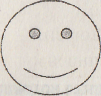 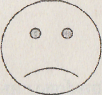 Подсчитайте результаты в листе самооценки.Определяют свое эмоциональное состояние на уроке. Заполняют лист самооценки и сдают учителю Познавательные: приобретают умения мотивированно организовывать свою деятельность.Регулятивные: оценивают свою работу.Коммуникативные: строят небольшие монологические высказыванияV. Домашнее задание.Выписать из поэмы  М.Ю.Лермонтова «Мцыри»  5 предложений с деепричастными оборотами, выделить и разобрать их. Записывают в дневник домашнее задание.Познавательные: уметь выбирать решение, обосновывать выбор.